«SEMPRE SEGURO» – UM CHECKLIST PARA GERENTES DESENVOLVIDO PELA COLABORAÇÃO INDUSTRIAL ALWAYSSAFE.NO«SEMPRE SEGURO» – UM CHECKLIST PARA GERENTES DESENVOLVIDO PELA COLABORAÇÃO INDUSTRIAL ALWAYSSAFE.NOPREVENIR A QUEDA DE OBJETOS NOS TRABALHOS EM ALTURA/ANDAIMESPREVENIR A QUEDA DE OBJETOS NOS TRABALHOS EM ALTURA/ANDAIMES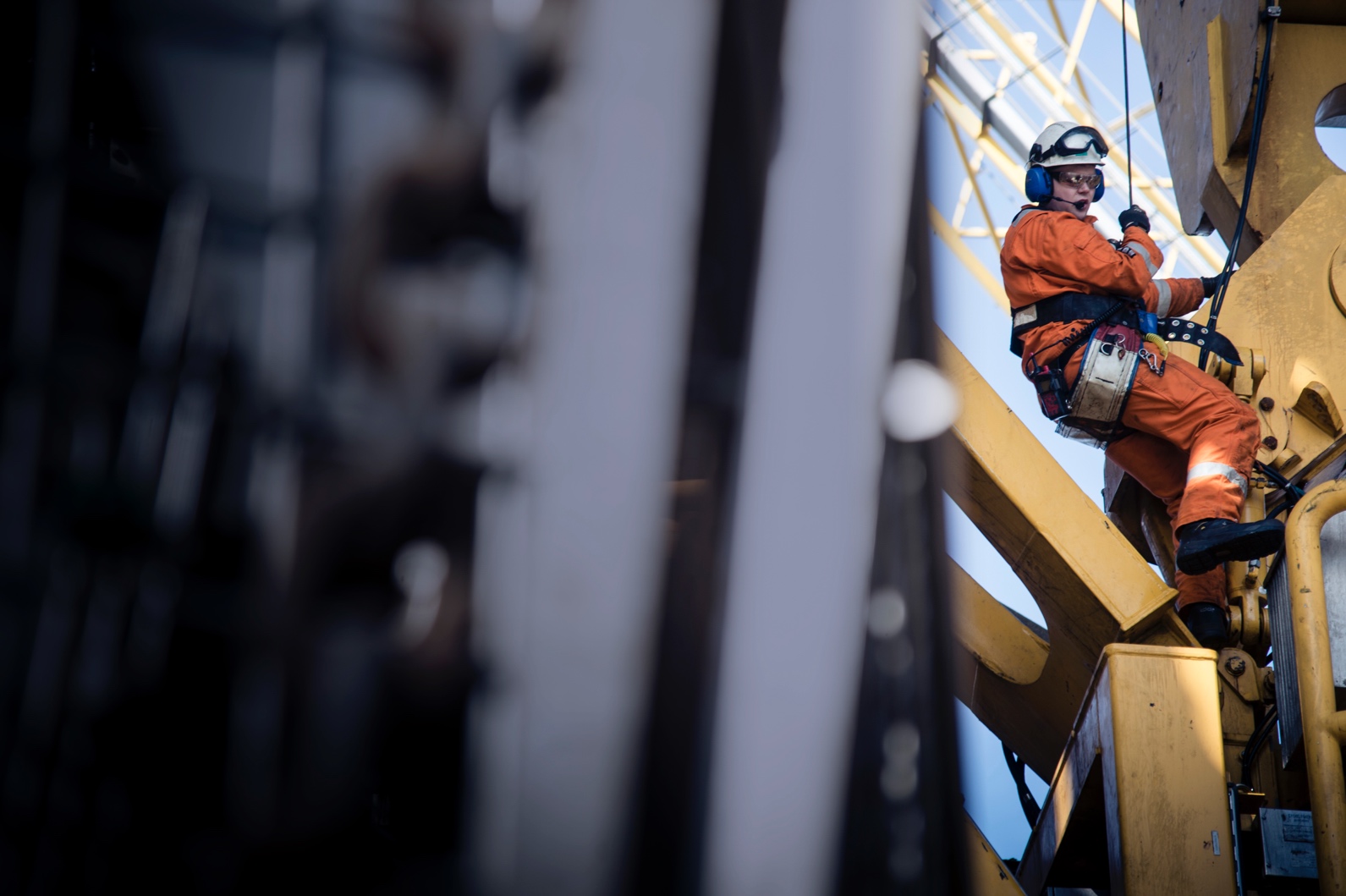 A Equinor, juntamente com a Vår Energi e Aker BP criaram uma roda anual conjunta sobre temas importantes e recorrentes, incluindo a queda de objetos. A elaboração do presente checklist foi inspirada no manual da SfS sobre a prevenção de queda de objetos, além de medidas tomadas após incidentes e experiências com os pacotes de aprendizagem anteriores da roda anual.A Equinor, juntamente com a Vår Energi e Aker BP criaram uma roda anual conjunta sobre temas importantes e recorrentes, incluindo a queda de objetos. A elaboração do presente checklist foi inspirada no manual da SfS sobre a prevenção de queda de objetos, além de medidas tomadas após incidentes e experiências com os pacotes de aprendizagem anteriores da roda anual.ContextoO trabalho em andaimes e altura envolve riscos. A queda de objetos por ação externa representa um desafio significativo à segurança.Seleção e verificação no localPara fazer a verificação com este checklist, é preciso lembrar o seguinte: Faça uma seleção de permissões de trabalho ativas e verifique o trabalho em andaimes e/ou o trabalho em altura.Ao sair em campo, leve o manual da SfS sobre a prevenção de queda de objetos, pois mostra as boas práticas de segurança e as que deixam a desejar.#AvaliaçãoObservaçãoDescrição de ação1Boas práticas nos trabalhos em altura e a segurança de ferramentas e equipamentosBons parâmetros para o trabalho em altura são um fator importante para reduzir o potencial de queda de objetos. Portanto, verifique o seguinte em relação às equipes que trabalham em altura:Pontos de verificação – os parâmetros do trabalhoTodos os requisitos da permissão de trabalho foram preenchidos antes do início do trabalho?As barreiras são adequadas? E se algo cair e mudar de direção durante o trajeto?Foi estabelecido controle adequado para que as ferramentas levadas ao alto também sejam trazidas de volta?Há um procedimento de registro de retirada / devolução de ferramentas do armário de ferramentas para trabalhos em altura e, no caso, a equipe o conhece?Como a equipe acha que os procedimentos para o trabalho em altura funcionam?Pontos de verificação – a segurança das ferramentasFoi realizada uma verificação prévia da proteção e fixação do equipamento a ser usado? Se sim, qual foi o resultado da verificação?Todas as ferramentas e equipamentos estão protegidos contra quedas, tanto durante o transporte / deslocamento quanto durante o trabalho em altura?Foram usados métodos caseiros, ou todas as medidas de segurança estão em conformidade com o manual da SfS?Há necessidade de redes de segurança? Se sim, estão intactas, sem danos e foram colocadas corretamente? 2Verificação de armários de ferramentas para trabalhos em alturaUm armário (ou caixa) de ferramentas bem equipado para o trabalho em altura que contém os equipamentos certos é um importante recurso para evitar a queda de objetos. O armário deve ser bem organizado e facilitar a contagem do conteúdo. Portanto, verifique o seguinte: Pontos de verificaçãoCada armário tem uma lista clara do conteúdo?Há um registro de retiradas do armário? Está sendo usado?Qual é o status no momento da verificação do armário?As ferramentas do armário estão conforme o manual da SfS?O que é feito se ferramentas estiverem faltando em relação à lista de conteúdo / registro? Isso levará a uma busca?3Registro de andaimesFale com o supervisor de andaimes, ou obtenha acesso ao registro dos andaimes, e certifique-se de que este reflete o status de forma satisfatória. Pontos de verificação Todos os andaimes do registro foram verificados e reverificados de acordo com o intervalo de inspeção exigido? Andaimes expostos ao tempo estão sinalizados no registro?4Condição dos andaimes em campoSelecione alguns andaimes do registro e faça uma vistoria em campo, ou sozinho ou com o supervisor de andaimes. Pontos de verificaçãoOs andaimes em uso têm etiqueta verde com a data de verificação e reverificação?A etiqueta verde foi tirada de andaimes que não estão em uso?Há concordância entre a vistoria em campo e o registro dos andaimes?Após tempestades, os andaimes são reverificados antes de ser usados?Alguma parte do equipamento de andaime apresenta defeitos/danos visíveis?Os parafusos sextavados com porca estão em fixados? 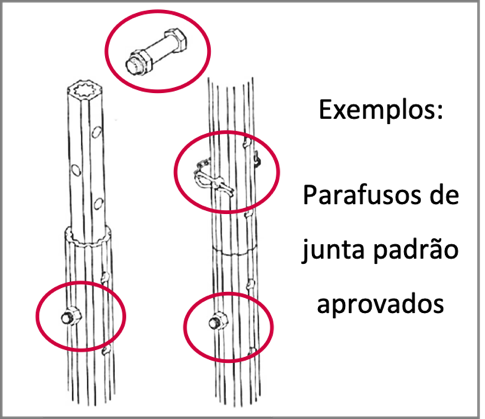 As travas de segurança estão na posição fechada?Foram montados rodapés?Em princípio, deve-se usar uma escada para acesso ao andaime. Se o andaime não tiver uma escada de acesso, qual é a razão?Em andaimes expostos ao tempo, as pranchas têm dupla amarração, conforme recomendado pelas melhores práticas resultantes de investigações (ver imagem abaixo)? 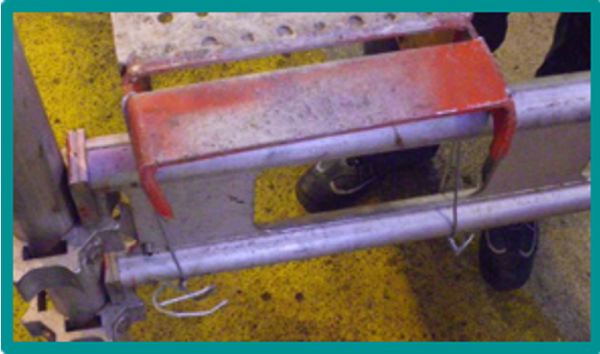 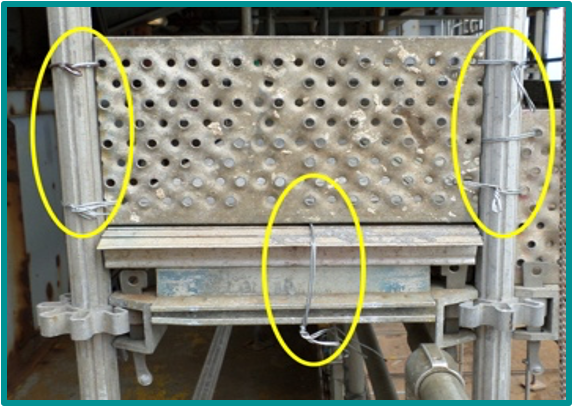 5Usuários de andaimesSe passar por usuários de andaimes em campo, deve conferir qual é seu nível de conhecimento sobre andaimes.Pontos de verificação O usuário sabe quando o andaime foi verificado / reverificado pela última vez – e sabe quando o andaime não pode ser usado?O usuário sabe as limitações de peso que se aplicam ao andaime?O andaime apresenta um ambiente de trabalho arrumado?Ferramentas e objetos soltos estão adequadamente protegidos contra quedas?O andaime apresenta danos visíveis?O usuário concluiu o curso de andaimes?Há trabalhos próximos (acima/abaixo) que representam um risco para o usuário ou outros?Foram estabelecidas barreiras adequadas para o trabalho em curso no andaime?6Montagem de andaimesCom base nas atuais permissões de trabalho para a montagem de andaimes, faça uma vistoria em campo de uma seleção de trabalhos com andaimes. Leve o/a supervisor(a) de andaimes, se ele/a tiver disponibilidade.Pontos de verificaçãoO(s) montador(es) tem/têm a competência necessária?O equipamento correto de proteção contra quedas nos trabalhos em altura está sendo usado?Ferramentas e objetos soltos estão adequadamente protegidos?O andaime e a lona estão adequadamente presos tendo em vista as condições de vento?A amarração dupla das pranchas está sendo praticada (ver item 4 “Condição dos andaimes em campo”)Pretende-se marcar o andaime como exposto ao tempo no registro de andaimes?7Interfaces entre andaimes e equipamento de segurançaCom base nas atuais permissões de trabalho para a montagem de andaimes, faça uma vistoria em campo de uma seleção de trabalhos com andaimes. Leve o/a supervisor(a) de andaimes, se ele/a tiver disponibilidade.Pontos de verificaçãoO andaime degradou/bloqueou rotas de fuga?Todo o sistema de detecção e dilúvio na área foi levado em consideração, de modo que o andaime não entre em conflito com esses sistemas de segurança? O andaime a ser montado pode entrar em conflito com elevadores/guindastes/portas de correr ou similares?A circulação na área está protegida contra as partes protuberantes do andaime?Realizado porDataUnidadeReferência no SynergiAvaliação do checklist Avaliação do checklist VOCÊ tem sugestões de melhoria para este checklist?Por exemplo, o que falta, o que está pouco claro e etc. nos pontos de verificação acima? Digite suas sugestões nesse campo:Lembre-se de enviar suas sugestões de melhoria pelo formulário no www.alwayssafe.noLembre-se de enviar suas sugestões de melhoria pelo formulário no www.alwayssafe.no